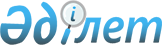 О снятии ограничительных мероприятийРешение акима Чижинского сельского округа Таскалинского района Западно-Казахстанской области от 14 апреля 2016 года № 4. Зарегистрировано Департаментом юстиции Западно-Казахстанской области 26 апреля 2016 года № 4357      В соответствии с Законами Республики Казахстан "О местном государственном управлении и самоуправлении в Республике Казахстан" от 23 января 2001 года, "О ветеринарии" от 10 июля 2002 года, на основании представления руководителя государственного учреждения "Таскалинская районная территориальная инспекция Комитета ветеринарного контроля и надзора" Министерства сельского хозяйства Республики Казахстан от 3 декабря 2015 года № 306 аким сельского округа РЕШИЛ:

      1. Снять ограничительные мероприятия на территории села Чижа-2 Чижинского сельского округа Таскалинского района.

      2. Главному специалисту аппарата акима Чижинского сельского округа (С. С. Булатов) обеспечить государственную регистрацию данного решения в органах юстиции, его официальное опубликование в информационно-правовой системе "Әділет" и в средствах массовой информации.

      3. Контроль за исполнением настоящего решения оставляю за собой.

      4. Настоящее решения вводится в действие со дня первого официального опубликования.


					© 2012. РГП на ПХВ «Институт законодательства и правовой информации Республики Казахстан» Министерства юстиции Республики Казахстан
				
      Аким Чижинского сельского округа

Шакиров Т.
